Letni Puchar Poczernina 2018w skokach przez przeszkodyRegulaminLetni  Puchar Poczernina 2018 (LPP 2018) to cykl zawodów eliminacyjnych oraz finału w skokach przez przeszkody, rozgrywanych na terenie  SKJ Poczernin, ( 09-142 Załuski k/Płońska, Poczernin 43).Terminarz eliminacji w LPP 2018 rokuI  Eliminacja 29 kwietniaII Eliminacja 20 maja III Eliminacja 10 czerwcaIV Eliminacja  22 lipcaV Eliminacja i FINAŁ  22-23 wrześniaKażdy może startować w dowolnej, dozwolonej regulaminem kategorii/konkursie ale punktowani w LPP 2018 będą tylko Ci, którzy się do niej zapisali przed pierwszym startem.Zawodnik, który w czasie rozgrywek zmienił licencję będzie sklasyfikowany w kategorii, w której rozpoczął udział w LPP 2018. Na wniosek zawodnika organizator może zmienić jego kategorię ale traci uzyskane przed tą zmianą punkty.Zawodnik, który w czasie trwania LPP 2018 zmienił kategorię wiekową, do końca rozgrywek jest przypisany do kategorii, jaką miał w pierwszym starcie. W czasie wszystkich kwalifikacji przeprowadzone będą równocześnie zawody regionalne i towarzyskie.W konkursach kuców obowiązują aktualne certyfikaty wzrostu zgodnie z Regulaminem sportu dzieci i młodzieży. Kuce bez ważnego certyfikatu nie będą klasyfikowane. Punktacja będzie naliczana od momentu dostarczenia certyfikatu wzrostu.Klasy konkursów i kategorie rankingowe:             *) Wiek zawodnika określa się zgodnie z kalendarzowym rokiem urodzenia.Zawodnicy na kucach mogą startować w wyższych konkursach zgodnie z Przepisami PZJ. Obowiązuje ich posiadanie odpowiednich klas sportowych i będą klasyfikowani w tych kategoriach.Punktacja w klasyfikacji:1 miejsce – 10 punktów2 miejsce – 9 punktów3 miejsce – 8 punktów4 miejsce – 7 punktów5 miejsce – 6 punktów6 miejsce – 5 punktów7 miejsce – 4 punkty8 miejsce – 3 punkty9 miejsce – 2 punkty10 miejsce – 1 punktPunkty przyznaje się niezależnie od ilości startujących w konkursie W przypadku konkursów dokładności wszyscy zajmujący pierwsze miejsce otrzymują 10 punktów. Kolejni sklasyfikowani zawodnicy otrzymują odpowiednio 9,8 itd. W konkursach dokładności w wypadku dwóch przejazdów w konkursie do punktacji w LPP 2018 brany będzie lepszy wynik.W finale przyznana punktacja w konkursach LPP 2018 będzie mnożona przez 1,75W finale będzie klasyfikowana para, która wystartowała i ukończyła co najmniej jedną eliminację w danej kategorii i otrzymała punkty bonifikacyjne. Rezygnacja, eliminacja i dyskwalifikacja nie zalicza startu. W przypadku, kiedy zawodnik na jednym koniu startuje w dwóch konkursach i nie wybierze przed zawodami kategorii w której będzie punktował, punkty zostaną mu przyznane za lepszy wynik w jednej z kategorii i zostanie on przypisany do tej kategorii, w której go osiągnął, do końca rozgrywek. W przypadku uzyskania tego samego miejsca kategoria będzie mu przydzielona losowo. W finale wszystkie konkursy będą konkursami zwykłymi art. 238.2.1. Warunkiem sklasyfikowania zawodnika jest start w Finale LPP 2018 Zawodnik startujący w danym konkursie na więcej niż jednym koniu będzie miał przyznane punkty rankingowe w eliminacjach tylko za najlepszy wynik na jednym koniu. Do finału zawodnik musi wskazać konia, na którym startował w co najmniej jednej eliminacji. Koń ten będzie ustawiony jako pierwszy na listach startowych w wypadku startu na więcej niż jednym koniu.Do klasyfikacji końcowej/generalnej będą brani pod uwagę zawodnicy , którzy zdobyli punkty w co najmniej jednej eliminacji i finale. Zawodnicy którzy zostali wyeliminowani lub zrezygnowali w eliminacjach i w finale, nie otrzymają punktów rankingowych za ten start. Wszelkie uwagi i roszczenia dotyczące punktacji będą rozpatrywane na bieżąco po kolejnych eliminacjach maksymalnie do godziny 24.00 przed finałem, po ostatniej eliminacji.Do klasyfikacji generalnej zaliczane będą punkty uzyskane w poszczególnych  eliminacjach i finale LPP 2018.Zawodnicy na jednym koniu mogą być klasyfikowani tylko w jednej kategorii zgłoszonej na początku rozgrywek przed pierwszym startem. Zawodnik może startować w różnych kategoriach na różnych koniach. Na jednym koniu, w jednym konkursie, może startować więcej niż jeden zawodnik, ale klasyfikowany będzie tylko jeden,  wskazany przez zawodników lub trenerów. Może on startować również w innych konkursach ale punktowany będzie tylko w kategorii, do której  zgłosił się przed pierwszym startem. W klasyfikacji generalnej LPP 2018 nagrody otrzymają zawodnicy, którzy zajęli pierwsze 5 miejsc (przy równej ilości punktów miejsca ex aequo).         Pozostałe miejsca, przy równej ilości punktów, również będą ex aequoW eliminacjach zwycięskie pary będą nagradzane floot’s, pucharami i nagrodami rzeczowymi. Za zwycięstwo w LPP 2018 pula nagród wyniesie 12.000 PLN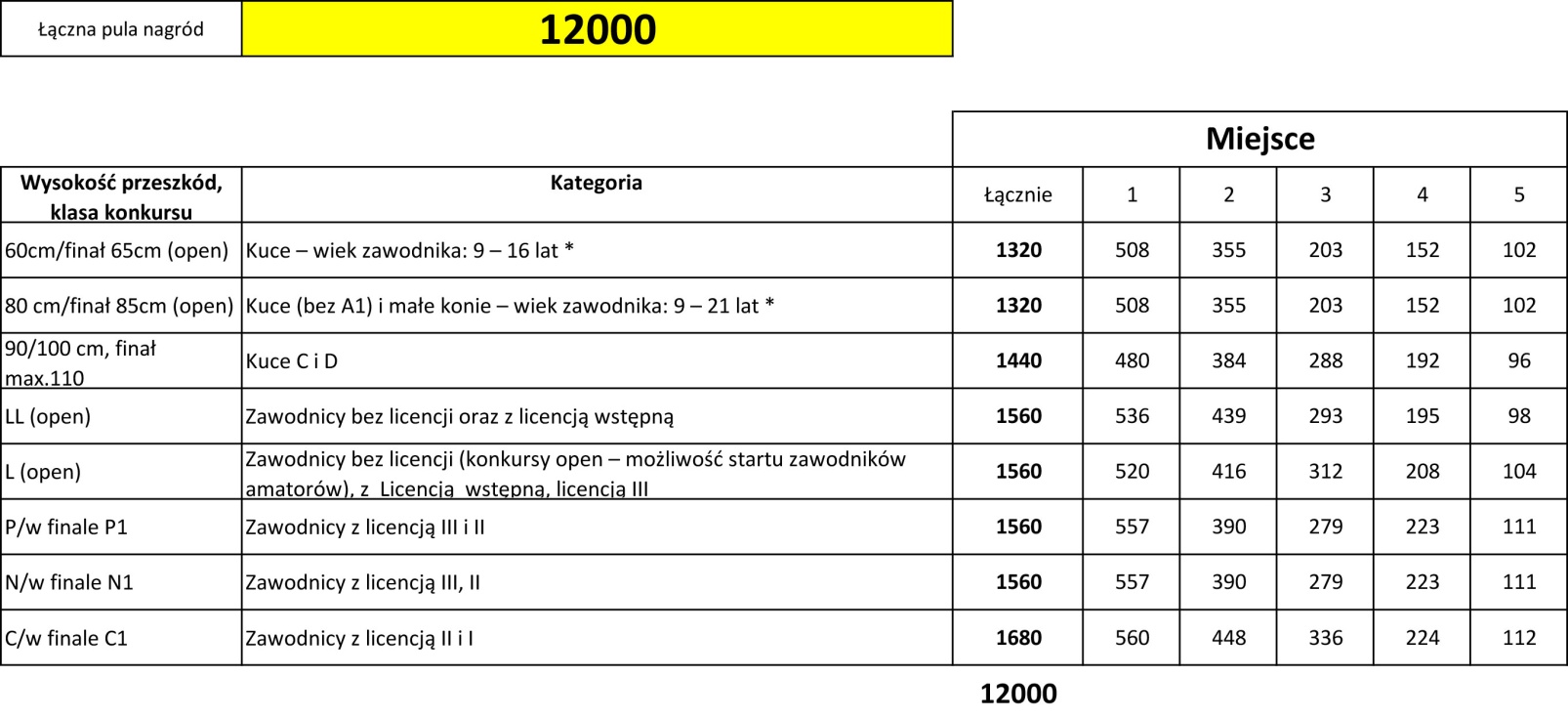 Listy rankingowe, wyniki, komunikaty i propozycje będą publikowane na stronach:www.poczernin.plwww.zawodykonne.plwww.swiatkoni.plOrganizator zastrzega sobie możliwość zmiany ilości rozgrywanych eliminacji i ich terminówZapisując się na eliminację LPP 2018 zawodnik oświadcza, że zapoznał się z powyższym Regulaminem i akceptuje jego treść.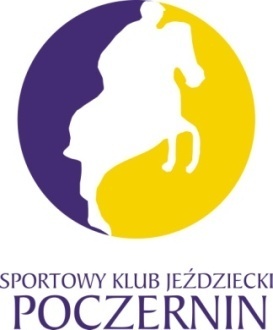 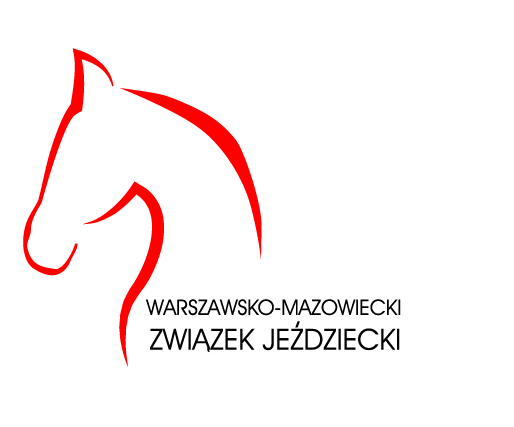 Wysokość przeszkód, klasa konkursuKategoria60cm/finał 65cm (open)Kuce – wiek zawodnika: 9 – 14 lat *80 cm/finał 85cm (open)Kuce (bez A1) i małe konie – wiek zawodnika: 9 – 16 lat *LL (open)Zawodnicy bez licencji oraz z licencją wstępną90/100 cm, finał 100 cmKuce C i D – zawodnicy z min. III licencjąL Zawodnicy z licencją  wstępną, licencją IIIP/w finale możliwe P1Zawodnicy z licencją III i IIN/w finale możliwe N1Zawodnicy z licencją III, IIC/w finale możliwe C1Zawodnicy z licencją II i I